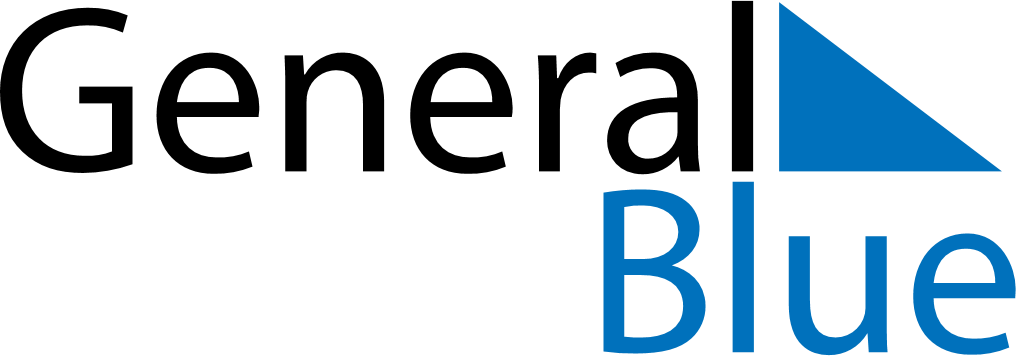 March 2029March 2029March 2029GibraltarGibraltarMondayTuesdayWednesdayThursdayFridaySaturdaySunday1234567891011Mother’s Day12131415161718Commonwealth Day19202122232425262728293031Good Friday